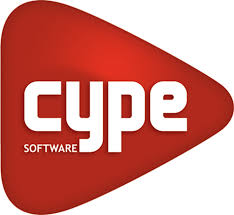 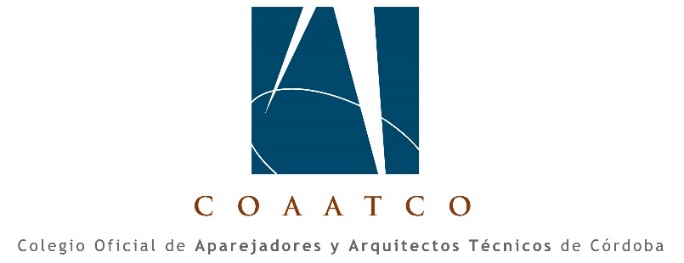 SOLICITUD DE ALQUILER DE LA LICENCIA CYPE Software para Arquitectura, Ingeniería y Construcción) de la firma CYPE Ingenieros S.A.Mediante la presente solicitud acepto las condiciones de uso establecidas en el Reglamento para el alquiler de la licencia del Software para Arquitectura, Ingeniería y Construcción) de la firma CYPE Ingenieros S.A. propiedad del Colegio Oficial de Aparejadores y Arquitectos Técnicos de Córdoba.En Córdoba a xx de xxxxxx de xxxxFdo._________________________________ Nombre y apellidosNº Colegiado/aDía inicio reservaDía fin reservaNúmero de cuenta para domiciliación Por defecto se realizará el cobro en el número de cuenta que consta en el expediente del colegiado/a salvo indicación de otra cuenta distinta en este apartado.